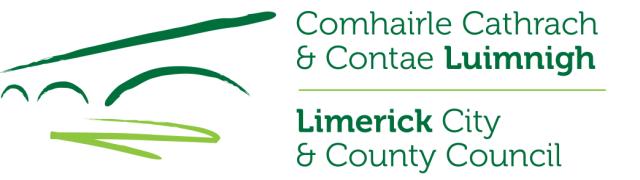 Air Quality Report for LimerickNovember 2017Introduction Limerick City and County Council has installed three air quality monitors in the metropolitan area of Limerick to provide live indicative air quality data to the public. These monitors are located in Limerick City, Mungret and Castletroy. They measure particulate matter (PM) which is commonly used as an indicator of dust particles in air, including total suspended particulates, PM10, PM2.5 and PM1. Real time data from these monitors can be accessed at www.airqweb.com. PM10 is particulate matter 10 microns or less in diameter, PM2.5 is particulate matter 2.5 microns or less in diameter and PM1 is particulate matter 1 micron or less. PM2.5 is generally described as fine particulates. As a comparison, the width of a human hair is around 100 microns so approximately 40 PM2.5 will fit along its width.The particulate matter indices that are of primary concern for human health are PM10, PM2.5 and PM1 . These are the sub-fraction of particles which can penetrate into the alveoli (air sacs) in the lungs. Chronic exposure to particles contributes to the risk of developing cardiovascular and respiratory diseases, as well as of lung cancer.Air Quality StandardsThe CAFE (Clean Air for Europe) Directive sets air quality standards for member states in Europe and has been transposed into Irish legislation by the Air Quality Standards Regulations. The limit values for particulates are given below. The World Health Organisation (WHO) provides guidelines for particulates as follow:Air Quality in NovemberThe graphs on the following pages show the 24 hourly mean values of Total Particulates,  PM10,  PM2.5  and PM1 for the month of November at the three monitoring sites.  The air quality standards for PM10 and PM2.5 are also indicated. There are no standards currently set for Total Particulates and PM1.  At all three monitoring sites, the results for PM10 and PM2.5 indicated good air quality throughout November.  Further information on air quality and health can be found at: http://www.epa.ie/air/quality/index/#d.en.51478The long term mean values since the monitors were installed in May 2017 are shown in the table below and compared with the annual mean limits and guidelines. All values were below WHO guidelines.PollutantObjectiveAveraging PeriodLimit Value (µg/m3)Basis of Application of the Limit ValueLimit Value Attainment DatePM10Protection of human health24 hours50Not to be exceeded more than 35 times in a calendar year1 Jan 2005PM10Protection of human healthcalendar year40 Annual mean1 Jan 2005PM2.5Protection of human healthcalendar year25Annual mean1 Jan 2005PM2.5Protection of human healthcalendar year20 Annual mean1 Jan 2020PollutantAveraging periodGuidelinePM10Calendar year20 µg/m324 hour50 µg/m3PM2.5Calendar year10 µg/m324 hour 25 µg/m3ParameterLocationMeasured  long term mean (µg/m3)WHO  annual mean guideline (µg/m3)EU CAFÉ directive annual mean limit(µg/m3)Total ParticulatesO’Connell St16None specifiedNone specifiedTotal ParticulatesCastletroy11None specifiedNone specifiedTotal ParticulatesMungret12None specifiedNone specifiedPM10O’Connell St112040PM10Castletroy82040PM10Mungret92040PM2.5O’Connell St81025PM2.5Castletroy61025PM2.5Mungret61025PM1O’Connell St4None specifiedNone specifiedPM1Castletroy3None specifiedNone specifiedPM1Mungret3None specifiedNone specified